     КАРАР 						                       ПОСТАНОВЛЕНИЕ    «24»     май    2021 йыл                          20                                        «24»     мая  2021 год   Об отмене постановления от 01.02.2021 г. № 8«Об очистке о снега и наледи крыш, жилых домов и надворных построек, надлежащих частному сектору»               На основании ПРОТЕСТА прокурора Абзелиловского района от 30.04.2021 г. № 14.1д-2021 требование не соответствует порядку проведения оплачиваемых общественных работ в организации и финансировании которых в силу статьи 7.2 Закона РФ от 19.04.1991 № 1032-1 «О занятости населения в Российской Федерации», ПОСТАНОВЛЯЮ:Отменить постановление сельского поселения Равиловский сельсовет муниципального района Абзелиловский район Республики Башкортостан от 01.02.2021 г. № 8 «Об очистке о снега и наледи крыш, жилых домов и надворных построек, надлежащих частному сектору» Глава сельского поселения Равиловский сельсовет:                                             А.И.Султанов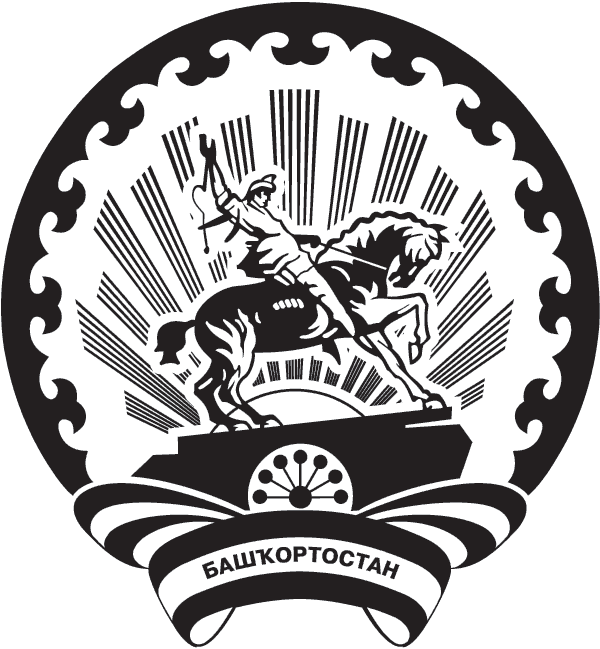 БАШКОРТОСТАН  РЕСПУБЛИКАҺЫӘБЙӘЛИЛ РАЙОНЫМУНИЦИПАЛЬ  РАЙОНЫНЫҢ РАУИЛ АУЫЛ СОВЕТЫ АУЫЛБИЛӘМӘҺЕ  ХАКИМИӘТЕ453626, Ишкол, Матросова  урамы, 35тел. 2-64-30,2-64-74РЕСПУБЛИКА   БАШКОРТОСТАНМУНИЦИПАЛЬНЫЙ  РАЙОНАБЗЕЛИЛОВСКИЙ РАЙОНАДМИНИСТРАЦИЯ СЕЛЬСКОГО ПОСЕЛЕНИЯ  РАВИЛОВСКИЙ СЕЛЬСОВЕТ453626, д.Ишкулово, ул. Матросова 35тел. 2-64-30 э/адрес: ravil_abz@ufamts.ruИНН/КПП 0201002199/020101001  ОКПО 04283851ОГРН 1020202036030 ИНН/КПП 0201002199/020101001  ОКПО 04283851ОГРН 1020202036030 ИНН/КПП 0201002199/020101001  ОКПО 04283851ОГРН 1020202036030 